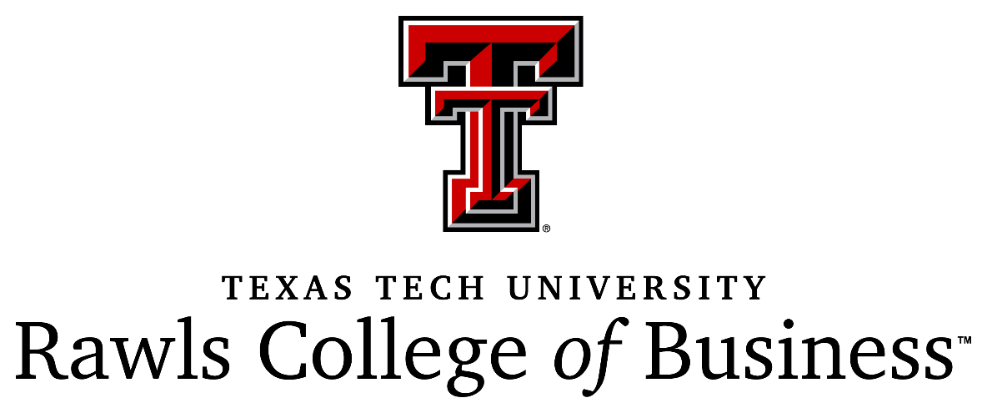 2019 Distinguished Alumni Nomination FormNominations due by April 29, 2019.  Awards will be presented October 4, 2019.The Distinguished Alumni Award recognizes the achievements of alumni and those who have attended Rawls College of Business who have demonstrated a record of distinguished service and extraordinary achievement in their chosen field. The awardee will have made a positive impact on Rawls College and Texas Tech University, serving as an inspiration to current students and alumni. It is the highest honor Rawls College can bestow upon an alumni.To be considered for the award, a nominee should meet the following criteria: have been a student at Rawls College of Businessbe a person of such integrity, stature, and demonstrated ability that the faculty, staff, students, and alumni will take pride in and be inspired by his/her recognitiondemonstrated service to the community, profession, and Rawls College of Businessachieved success in his/her profession, life work, or other worthy endeavorsWhy would you like to nominate this person?  Please attach a current CV, letters of recommendation, and/or any additional supporting documentation to this nomination form.	Please return nominations by April 29, 2019:Julie DossRawls College of Business | Texas Tech University703 Flint Avenue, Box 42101 | Lubbock, TX 79409-2101Phone: (806) 834-5975 | Fax: (806) 742-1572 | Email: julie.doss@ttu.eduNominee:Grad Year:Major:Home Address:Telephone:Email:EmployerSpouse’s Name:Nominated by:Home Address:Telephone:Email: